PROGRAM SEMINARJA 
PRIMERI DOBRE PRAKSE: V OBJEMU BESED8.00 – 8.15Prijave na seminar8.15 – 8.30Uvodni pozdravi (dr. D. Haramija, predsednica Društva Bralna značka Slovenije - ZPMS, Darka Tancer Kajnih, urednica revije Otrok in knjiga, Franci Just, predstavnik organizatorja festivala Oko besede) 8.30 – 9.15 
Predstavitev projekta V objemu besed: red. prof. dr. Dragica Haramija, vodja projekta, in viš. pred. dr. Marta Licardo9.15 – 10.00
S slikanico Rožnati avtobus v svet matematike: Adrijana Mavri, Vrtec Cerkno10.00 – 10.45 Odprtje Očesa besede, kava ter odhod na prireditev11.00 – 12.30Prireditev ob podelitvi večernice in pogostitev12.30 – 14.00
Kosilo 14.00 – 14.45 
Škatle za opismenjevanje: Tanja Janžekovič in Mateja Vidmar, Vrtec Metlika14.45 - 15.30
V objemu besed pri najmlajših in najstarejših predšolskih otrocih: Mateja Marolt, Urška Rihtar, Vrtec Velenje15.30 – 16.15O rumenem in modrem: Sandra Tibola in Suzana Balek, Vrtec Šalovci16.15 – 16.30Zaključek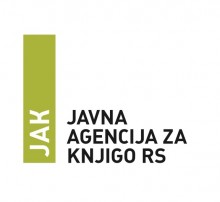 Program Društva Bralna značka Slovenije - ZPMS sofinancirata Javna agencija za knjigo RS in Urad za Slovence v zamejstvu in po svetu. Podporniki Društva Bralna značka Slovenije - ZPMS so: Hofer, Telekom Slovenije, Elektro Ljubljana, BTC, SVIZ Slovenije, Ceeref, Luka Koper in Elektro Maribor, pri posameznih projektih pa sodelujejo še drugi sponzorji in podporniki. Vsem se za podporo iskreno zahvaljujemo.Besedna zveza Bralna značka® je registrirana blagovna znamka Zveze prijateljev mladine Slovenije.ArgoDruštvo za humanistična vprašanja
Lendavska ulica 9,  p. p. 27,  9000 Murska Sobota                         Dimičeva 9, 1000 Ljubljana 01 / 4300 557, 4300 558  info@bralnaznacka.si 